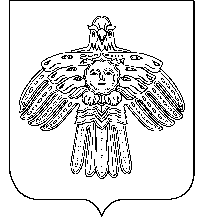 «УЛЫС ОДЕС» КАР ОВМÖДЧÖМИНСА ЮРАЛЫСЬ -  ОВМÖДЧÖМИН СÖВЕТСА ВЕСЬКÖДЛЫСЬГЛАВА ГОРОДСКОГО ПОСЕЛЕНИЯ «НИЖНИЙ ОДЕС» - ПРЕДСЕДАТЕЛЬ СОВЕТА ПОСЕЛЕНИЯ  _______________________________________________________________________________                         ШУÖМ             ПОСТАНОВЛЕНИЕот  28 мая 2019 года                                                                                                               № 6О проведении публичных слушанийВ соответствии со ст. 28 Федерального закона «Об общих принципах организации местного самоуправления в Российской Федерации» от 06 октября 2003 г. №131-ФЗ, руководствуясь Порядком организации и проведения публичных слушаний на территории городского поселения «Нижний Одес», утвержденным решением Совета городского поселения «Нижний Одес» от 17 сентября 2013 года № XI-52ПОСТАНОВЛЯЮ:      1.  Комиссии по организации и проведению публичных слушаний назначить и провести публичные слушания по проекту планировки и межевания территории в отношении объекта: «Обустройство скважин №№ 181А, 150 Пашнинского нм». 2. Утвердить комиссию по организации и проведению публичных слушаний в  следующем составе:Вавринчук С.В. – заместитель руководителя администрации ГП «Нижний Одес»; Шиляева А.И. – заместитель председателя Совета ГП «Нижний Одес»;Мальцев И.Н. – председатель постоянной комиссии по городскому хозяйству; Безлепко Н.А. – специалист по земельным ресурсам и землепользованию администрации ГП «Нижний Одес»; Карнович Р.Р. – ведущий специалист по организационным вопросам Главы, Совета и работе с территорией администрации ГП «Нижний Одес».3.  Настоящее постановление вступает в силу со дня его принятия и подлежит  официальному опубликованию  в информационном бюллетене «Нижнеодесский Вестник».   Глава городского  поселения «Нижний Одес» -   председатель Совета поселения                                                                               Н.П.ЧистоваКомиссия по организации и проведению публичных слушаний информирует о том, что 15.07.2019 в 16-00 часов состоятся публичные слушания по проекту планировки и межевания территории в отношении объекта: «Обустройство скважин №№ 181А, 150 Пашнинского нм». Публичные слушания будут проводиться по адресу: пгт. Нижний Одес, площадь Ленина дом 3, 3 этаж (зал заседаний).  Инициатор проведения публичных слушаний – Администрация городского поселения «Нижний Одес».                                                    Повестка дня: Обсуждение проекта планировки и межевания территории в отношении объекта: «Обустройство скважин №№ 181А, 150 Пашнинского нм». Ознакомиться со всеми материалами предоставляемыми на публичные слушания, можно в Совете городского поселения «Нижний Одес» (пгт. Нижний Одес, площадь Ленина дом 3, 3 этаж каб. 37, телефон (82149) 2-47-66). Предложения и замечания граждан по проектам планировки и межевания территории в отношении объекта: «Обустройство скважин №№ 181А, 150 Пашнинского нм» принимаются до 12.07.2019 (включительно) секретарем Комиссии по организации и проведению публичных слушаний по адресу: Республика Коми, г. Сосногорск, пгт. Нижний Одес, площадь Ленина дом 3, 3 этаж, каб. 33, телефон (82149) 2-47-66).Время приема: понедельник – четверг с 9.00 до 13.00 и с 14.00 до 17.00, пятница с 9.00 до 12.00.